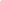 
Julerose er en nykommer som ikke fins i alle blomsterbutikker, fordi den er en litt krevende plante som ikke trives i tørr og varm inneluft.

Egentlig er julerosen en evig-grønn staude fra middelhavs-området og Øst-Asia. Den hvite julerosen får etter hvert lyse, purpurfargede blomster med gule støvbærere.

La julerosen stå så kjølig og lyst som mulig, ikke over 16-18 °C. Den bør settes i et kaldt rom om natta. Jorda må være konstant fuktig, og den bør dusjes ofte.




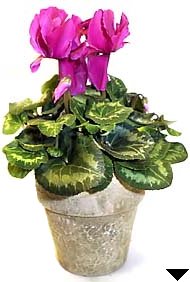 
Alpefiolen kommer opprinnelig fra middelhavslandene og Iran. Blomstene kan være rent hvite, knallrøde, rosa eller pastellfarget. Alpefiol har langstilkede, nyrefor-mede blader som er mørke-grønne med sølvfargede tegninger.

Som julerosen bør alpefiolen stå så kjølig som mulig, ikke over 16-18 °C. Det er en tørst plante som helst bør vannes med en skvett romtemperert vann flere ganger daglig og ikke utsettes for rotbløyte. Unngå at vann blir stående i skåla, og vann ikke inni selve planten.

Alpefiolen liker lett skygge. Dusj planten når den ikke blomstrer. Gule blader skyldes for mye eller for kaldt vann. 


Svibel eller hyasint er en løkvekst i liljefamilien og kommer fra Sør-øst-Europa, Tyrkia og Syria. Den blir ca. 30 cm høy og har store, velduftende blomster i klase på en kraftig stengel.

Hyasint selges plantet i glass, der løken og røttene ligger i vann, eller i potte. Jo lenger det er til jul, desto mindre bør planten ha utviklet seg.

Som julerose og alpefiol bør hya-sint ikke ha mer enn 16-18 °C, så la den stå så kjølig som mulig. Den trenger lys, men senk temperaturen og vann mindre hvis du vil at den ikke skal vokse raskt. Den blomsterer lengst hvis den får stå kjølig om natta.



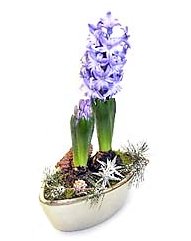 